Two days Advanced Seminar on Trade finance operations with special focus on new development in L/C and Guarantees, implementation of URDG 758 in practice and current developments and practices in Trade Finance WorldThis Seminar is a must for:bankers working in trade finance, particularly in documentary credits, collections, bank guarantees and export financing departments;front office bank specialists, relationship managers;specialists in trade finance, bank risk managers, internal auditors;exporters, importers and traders;carriers, freight forwarders, insurance companies; lawyers, advocates, academics;Practical seminar on international best practices in Documentary Credits, explaining current developments and issues related to interpretation of UCP 600 and revised ISBP 745E – the ICC rules for Documentary Credits. The speaker is author of the best-selling practical publication on “Examination of Documents under Documentary Credits”. The publication explains the very complex rules and practices related to examination of documents presented under documentary credits, i.e. ICC Rules of Uniform Customs and Practice for Documentary Credits (UCP 600) and the international standard banking practices for examination of documents under documentary credits as reflected in another ICC publication No. 745 (ISBP 745), in practical fashion. The most significant ICC Banking Commission Opinions related to the examination of documents are scrutinized and their interpretation explained. The examination of documents and making the decision whether they comply with the credit terms and conditions or not is certainly the most crucial, difficult and demanding task in the documentary credit practice.Workshop will also focus on new developments in international bank guarantees with particular emphasize on implementation of URDG 758 – ICC Rules for demand guarantees. Significant time will be devoted to operational issues, practical case studies, examples and open discussions on the topics covered.Lunch and coffee breaks will be provided during the Seminar. Seminar Language – English with no translation!Programme of the Workshop, 30 May 2023 – the First Day
Topic: Documentary Credits, UCP 600 and ISBP 745, Conditions of Credits, Examination of documents, Questions & Answers 08:30 – 09:00	Registration09:00 – 10:30 	ICC Banking Commission NewsNew ICC Banking Commission Projects: New eUCP, eURC – rules for electronic presentationsNew developments: Blockchain and DLT technologies – what can be their impact on traditional trade finance, above all L/Cs?The latest revision Incoterms 2020 – things to know!Incoterms 2020 and its relation to Documentary Credits10:30 – 10:50  	Contact break10:50 - 12:00	Recent ICC Banking Commission Opinions2022/2023 Opinions – explanation of the issuesQuestions and Answers12:00 - 13:00 	Lunch 13:00 – 14:30	Documentary Credits: Examination of Documents in PracticeExamination of (by examples) – difficult issues to deal with:Invoices, Packing and Weight ListsCertificates of Origin, other certificatesBills of Lading, Multimodal transport documentsQuestions and Answers 14:30 - 14:50	Contact break14:50 – 15:30	Documentary Credits: Examination of Documents in PracticeExamination of (by examples) – difficult issues to deal with:Airwaybill, road transport documentsInsurance DocumentsQuestions and Answers 15:30 – 16:30	Documentary Credits – problematic conditions, issuesExamples, case studiesQuestions & AnswersDiscussion16:30 – 17:00	Closing remarks Programme of the Workshop, 31  May 2023 – the Second Day
Topic: Bank Guarantees, URDG 758 in practice, Questions & Answers 09:00 – 10:30	Guarantee: abstract v. accessory – which type it is?Main aspects of abstract and accessory guaranteesWhat type of guarantee is it? Examples of problematic casesInteresting court decisions regarding character of                                     the guaranteePractical experience, examplesCase Studies – texts of the guaranteeDiscussion10:30 – 10:50  	Tea/Coffee Break10:50 - 12:00	Guarantees in practice - disputesInteresting court and arbitration decisions regarding domestic and international guaranteesDisputes regarding demands, enforcement, extension, reduction, termination, etc.Discussion12:00 - 13:00 	Lunch  13:30 - 15:00	Bank Guarantees, ICC Rules for Demand Guarantees – URDG 758URDG 758 – rules which are often misunderstood or possibly unclear to some usersClauses regarding coming into force, reduction of amountClauses regarding termination, extensionMain issues, Practice, Experience with the rulesAdvanced Case Studies – text of the guarantee, various clausesDiscussion15:00 - 15:15	Tea/Coffee Break15:15 - 16:30	Demand Guarantees as per URDG 758 – Case StudiesDOCDEX CasesCourt decisions on guarantees subject to URDG Questions and Answers16:30 – 17:00 	Closing remarks & Closing CeremonyCOURSE FACILITATOR 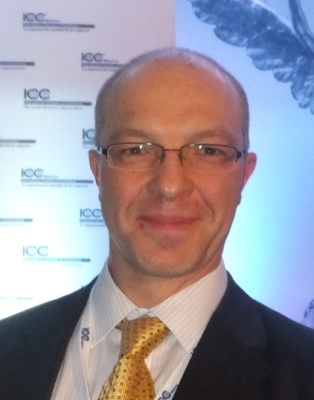 Mr. Andrle, BSc., LL.M is a Secretary to the Banking Commission of ICC Czech Republic which he regularly represents at the ICC Banking Commission meetings abroad. He chaired the working groups of ICC CR which revised translations of UCP 500, UCP 600, eUCP, ISP98, URDG 758 and other Banking Commission documents as well as Incoterms 2010 into Czech language.He has been deeply involved in the revision of UCP as a member of UCP 600 Consulting group being formed by over forty experts from all over the world.He was involved in development of URBPO as a member of the ICC Banking Commission Consulting group on BPO. Nowadays, he is a member of ICC Task Force on Guarantees, also a member of the new ICC Banking Commission Consulting group for Forfaiting (which developed the new ICC rules for Forfaiting in cooperation with former IFA, today´s ITFA). In years 2010-2011 he also served as a member of the ICC Banking Commission Group of Experts which drafted the official ICC Banking Commission Opinions on ICC Rules. Mr. Andrle worked closely with Mr. Miroslav Subert, a member of the Incoterms 2010 Drafting Group, during the revision of Incoterms and has cooperated in the official translation of Incoterms 2010 and 2020 into Czech language. He has been also involved in the revision of Incoterms 2020. He has delivered numerous seminars on Incoterms 2000, Incoterms 2010 and recently on Incoterms 2020, both in Czech Republic and abroad.. In October 2014, Mr. Andrle was appointed as a Secretary to the Commission on Commercial Law and Practice of ICC Czech Republic. Mr. Pavel Andrle is an international trade and finance consultant and lecturer. He has worked for a number of leading local and international banks in various positions (for instance as trade finance specialist, head of trade finance, trade finance risk manager, in-house trainer). Frequent Lecturer in Documentary Credits, Bank Guarantees & Trade Finance for the Banking Institute, Institute of Foreign Trade Transport & Forwarding, ICC CR and Chamber of Commerce of Czech Republic. He is a regular facilitator in seminars abroad in English for ICC National Committees, bank associations and chambers of commerce world-wide.  Mr. Andrle has conducted seminars held in more than 55 countries of the world, among them: Bangladesh, Cambodia, Vietnam, India, Sri Lanka, Nepal, China, Philippines, Singapore, Sierra Leone, Zambia, Uganda, Ghana, South Africa, Nigeria, Albania, Poland, Serbia, Bulgaria, Romania, Slovakia, U.K.,  Ireland, Lithuania, Latvia, Malta, Georgia, Croatia, Turkey, Russia, Mongolia, Uzbekistan, Azerbaijan, UAE, Trinidad and Tobago, Dominica, etc. He is author of the publication „Documentary Credits – a Practical Guide“ published by Grada Publishing, a.s. (6 editions). He has written a „Commentary to UCP500 in the light of ISBP and other ICC Banking Commission documents“ and „Commentary to UCP600” published by ICC CR (all in Czech language). Recently his book on “Examination of documents under Documentary Credits” has been published in the second updated edition (in English language). He is appointed ICC CR expert to reply to enquiries related to Documentary Credits and Trade and Structured Finance – development of technical assistance consultancy services of ICC CR to banks, carriers, insurance companies and traders.  It includes advisory services and in-house technical assistance in banks and companies. He is a frequent DOCDEX Expert of ICC Centre for Expertise with ICC International Arbitration Court, ICC Paris, also an arbitrator with Vilnius Arbitration Court, Lithuania. He has been active trainer under Global Trade Finance program of IFC (International Finance Corporation – a member of World Bank Group). He has delivered trainings and/or consultancy services to many other DFIs. In November 2018 he joined DCW (Documentary Credit World, the world leading magazine on documentary credits, standbys and guarantees) Editorial Advisory Board. Mr. Andrle also serves at the lead tutor in the Finance of International Trade with the electronic Business School International. Mr. Pavel Andrle can be contacted at pa@cmail.cz or andrle@icc-cr.cz 